МЕТОДИЧЕСКИЕ УКАЗАНИЯ ДЛЯ САМОСТОЯТЕЛЬНОЙ РАБОТЫ СТУДЕНТОВ    СПЕЦИАЛЬНОСТИ  ПРИКЛАДНАЯ МАТЕМАТИКА  ДИСЦИПЛИНА:  КОМПЛЕКСНЫЙ АНАЛИЗСоставитель: Данченко В.И                                            ТИПОВЫЕ ЗАДАЧИ   1.Операции над комплексными числами. (4часа)	  Рассмотреть решения  типовых задач на стр.4-5 № 1.1, 1.2, 1.3  (см. Еропкина Т.А. Теория функций комплексного переменного. Операционное исчисление, Типовые расчеты,  Владим. гос. ун-т., 2002, 68 с.)Самостоятельно решить задачи на стр.13-14 №1.30 2.30, 3.30,  (см. Еропкина Т.А. Теория функций комплексного переменного. Операционное исчисление, Типовые расчеты,  Владим. гос. ун-т., 2002, 68 с.)         2.Аналитичность, условия Коши-Римана.(8часов)Рассмотреть решения  типовых задач на стр.5-6 № 1.4, 1.5  (см. Еропкина Т.А. Теория функций комплексного переменного. Операционное исчисление, Типовые расчеты,  Владим. гос. ун-т., 2002, 68 с.)Самостоятельно решить задачи на стр.15-16 №4.30, 5.30  (см. Еропкина Т.А. Теория функций комплексного переменного. Операционное исчисление, Типовые расчеты,  Владим. гос. ун-т., 2002, 68 с.)3. Степенные ряды.  Разложение функций  в степенные ряды и ряды Лорана(12часов)					Рассмотреть решения  типовых задач на стр.7-8 № 1.8, 1.9  (см. Еропкина Т.А. Теория функций комплексного переменного. Операционное исчисление, Типовые расчеты,  Владим. гос. ун-т., 2002, 68 с.)Самостоятельно решить задачи стр.22-24 №8.30 9.30  (см. Еропкина Т.А. Теория функций комплексного переменного. Операционное исчисление, Типовые расчеты,  Владим. гос. ун-т., 2002, 68 с.)Особые точки и вычеты.(6часа)Рассмотреть решения  типовых задач на стр.8-9 № 1.10, 1.11  (см. Еропкина Т.А. Теория функций комплексного переменного. Операционное исчисление, Типовые расчеты,  Владим. гос. ун-т., 2002, 68 с.)Самостоятельно решить задачи стр.25-26 №10.30 11.30  (см. Еропкина Т.А. Теория функций комплексного переменного. Операционное исчисление, Типовые расчеты,  Владим. гос. ун-т., 2002, 68 с.)Вычисление интегралов.(8часов)Рассмотреть решения  типовых задач на стр.6-7 № 1.6, 1.7 и на стр.10№ 1.12 (см. Еропкина Т.А. Теория функций комплексного переменного. Операционное исчисление, Типовые расчеты,  Владим. гос. ун-т., 2002, 68 с.)Самостоятельно решить задачи стр.18-20 №6.30 7.30 и на стр.26-27  №12.30 (см. Еропкина Т.А. Теория функций комплексного переменного. Операционное исчисление, Типовые расчеты,  Владим. гос. ун-т., 2002, 68 с.)Вычисление интегралов от тригонометрической дроби.(8часов)Рассмотреть решения  типовых задач на стр.20 № 1.14 (см. Еропкина Т.А. Теория функций комплексного переменного. Операционное исчисление, Типовые расчеты,  Владим. гос. ун-т., 2002, 68 с.)Самостоятельно решить задачи стр.30-31 №14.30 (см. Еропкина Т.А. Теория функций комплексного переменного. Операционное исчисление, Типовые расчеты,  Владим. гос. ун-т., 2002, 68 с.)Вычисление несобственных интегралов.(8часов)Рассмотреть решения  типовых задач на стр.11 № 1.13 (см. Еропкина Т.А. Теория функций комплексного переменного. Операционное исчисление, Типовые расчеты,  Владим. гос. ун-т., 2002, 68 с.)Самостоятельно решить задачи стр.29 №13.30  (см. Еропкина Т.А. Теория функций комплексного переменного. Операционное исчисление, Типовые расчеты,  Владим. гос. ун-т., 2002, 68 с.)перечень задач для самостоятельной работы 	 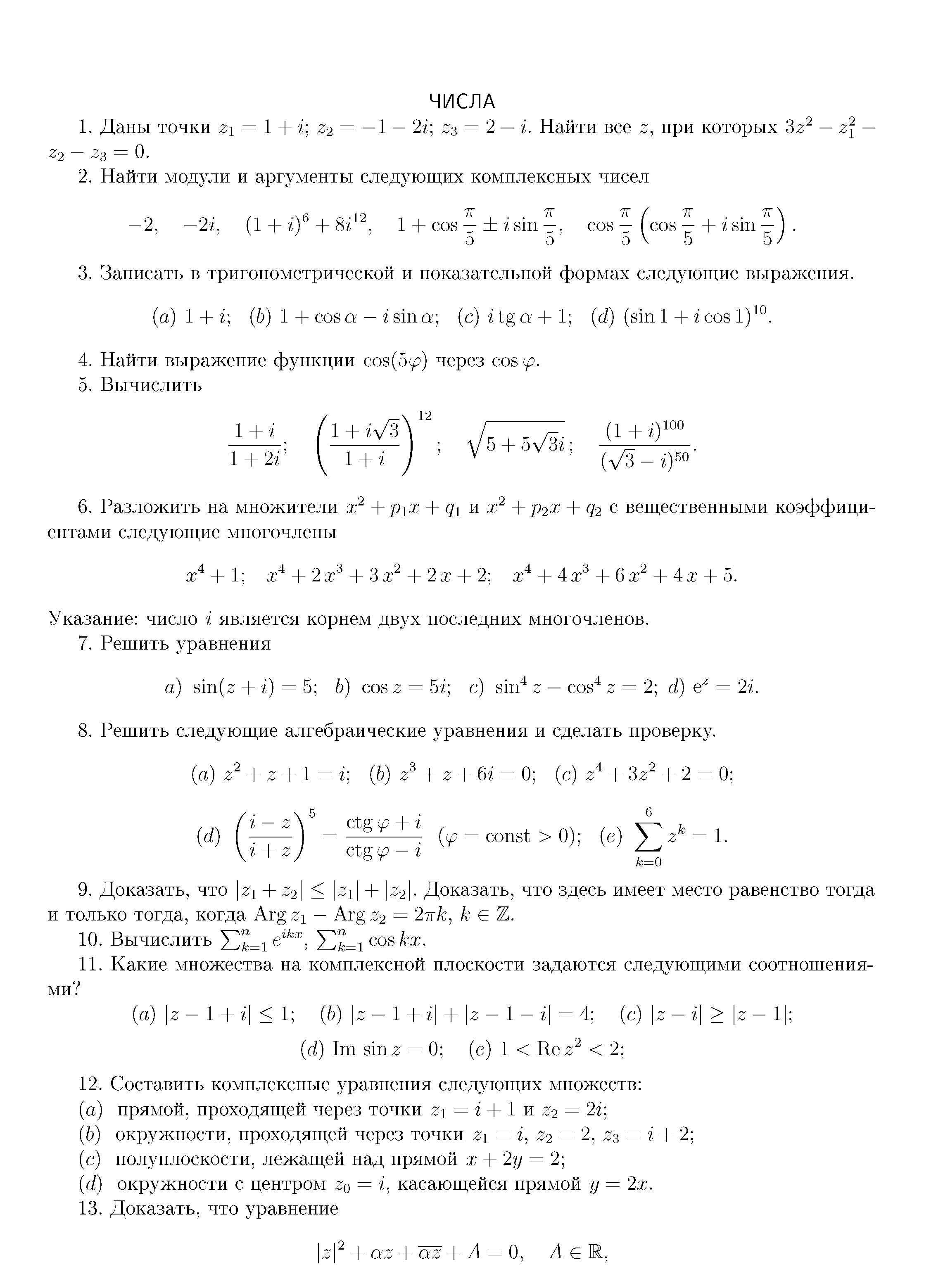 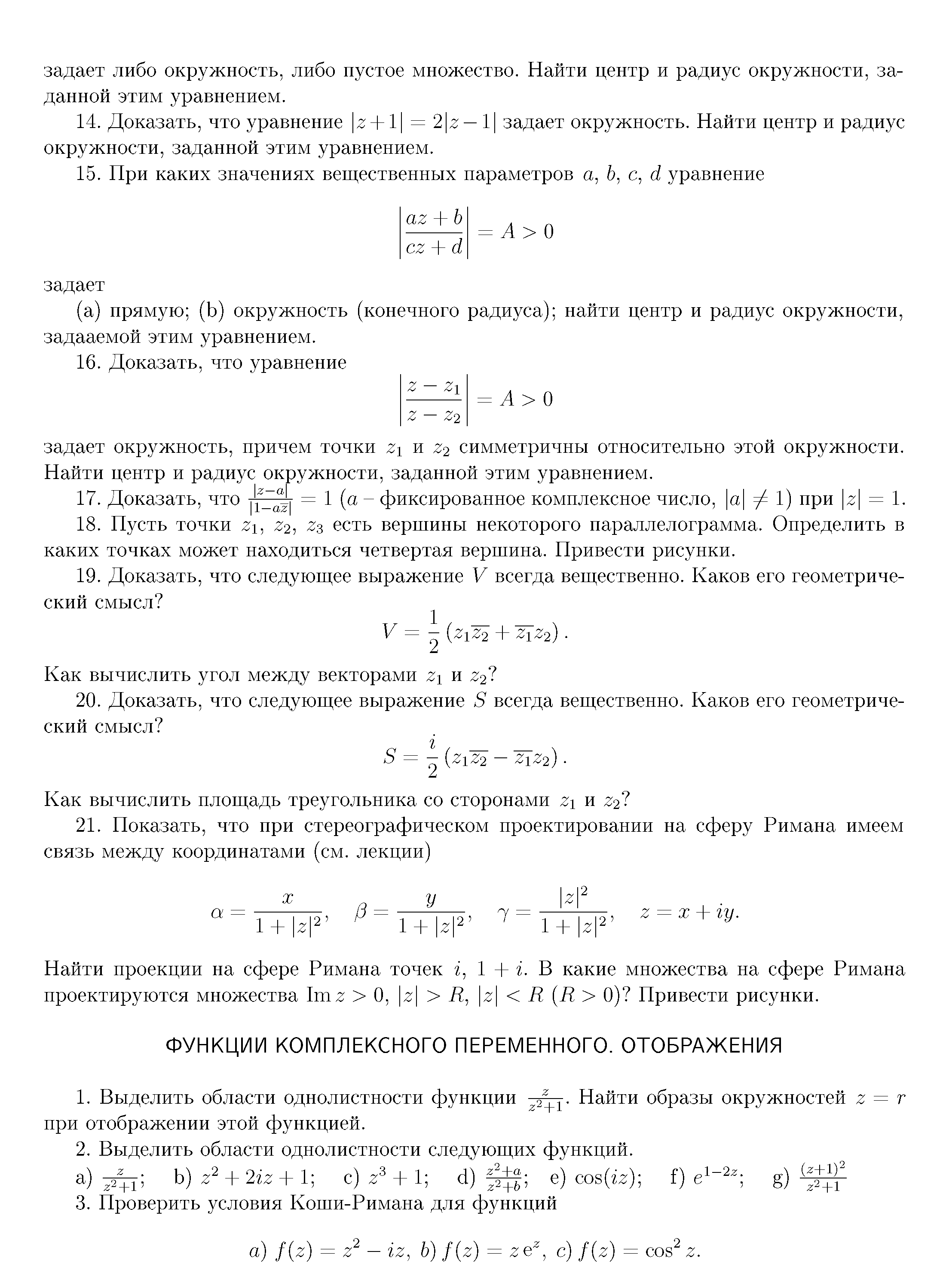 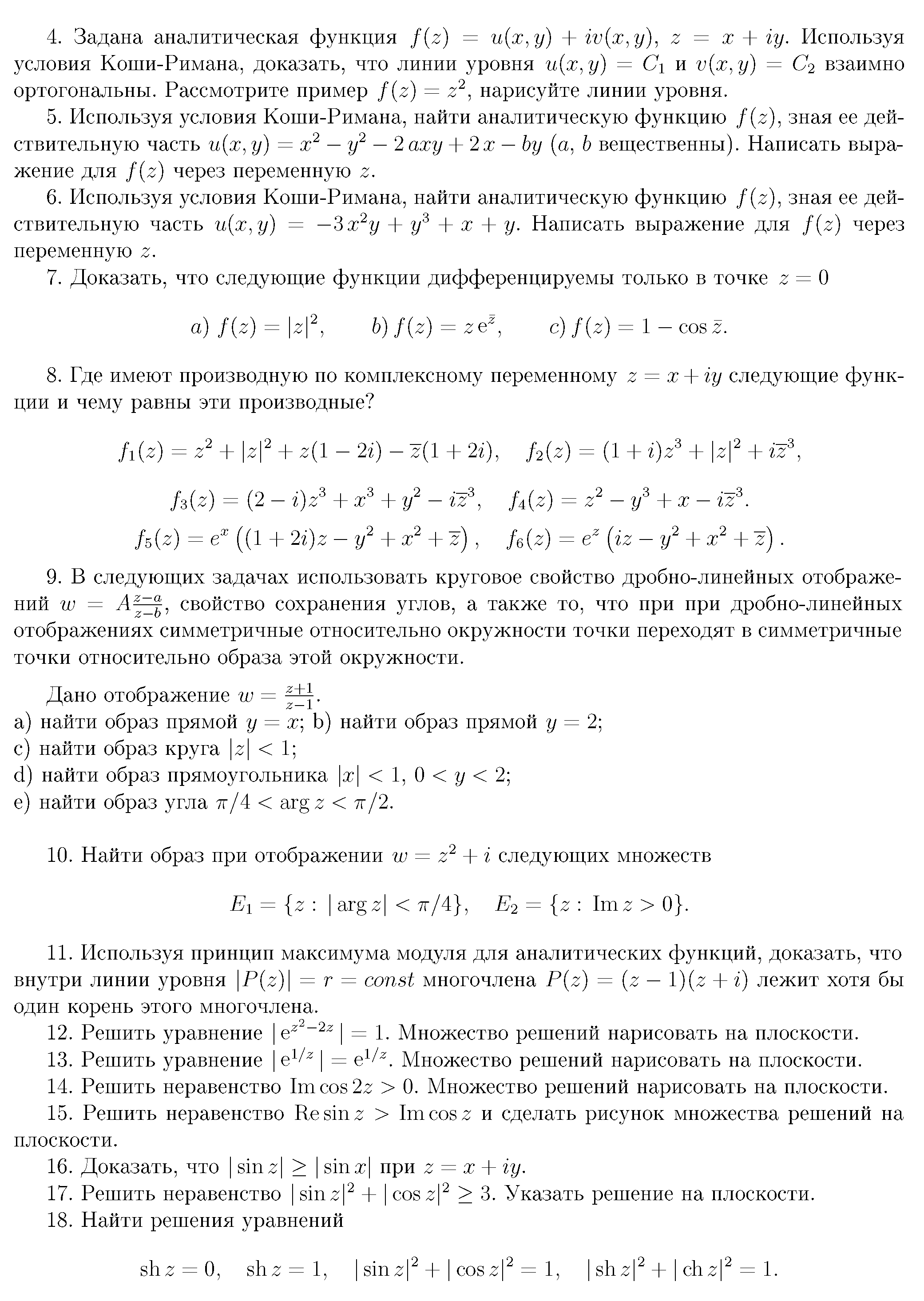 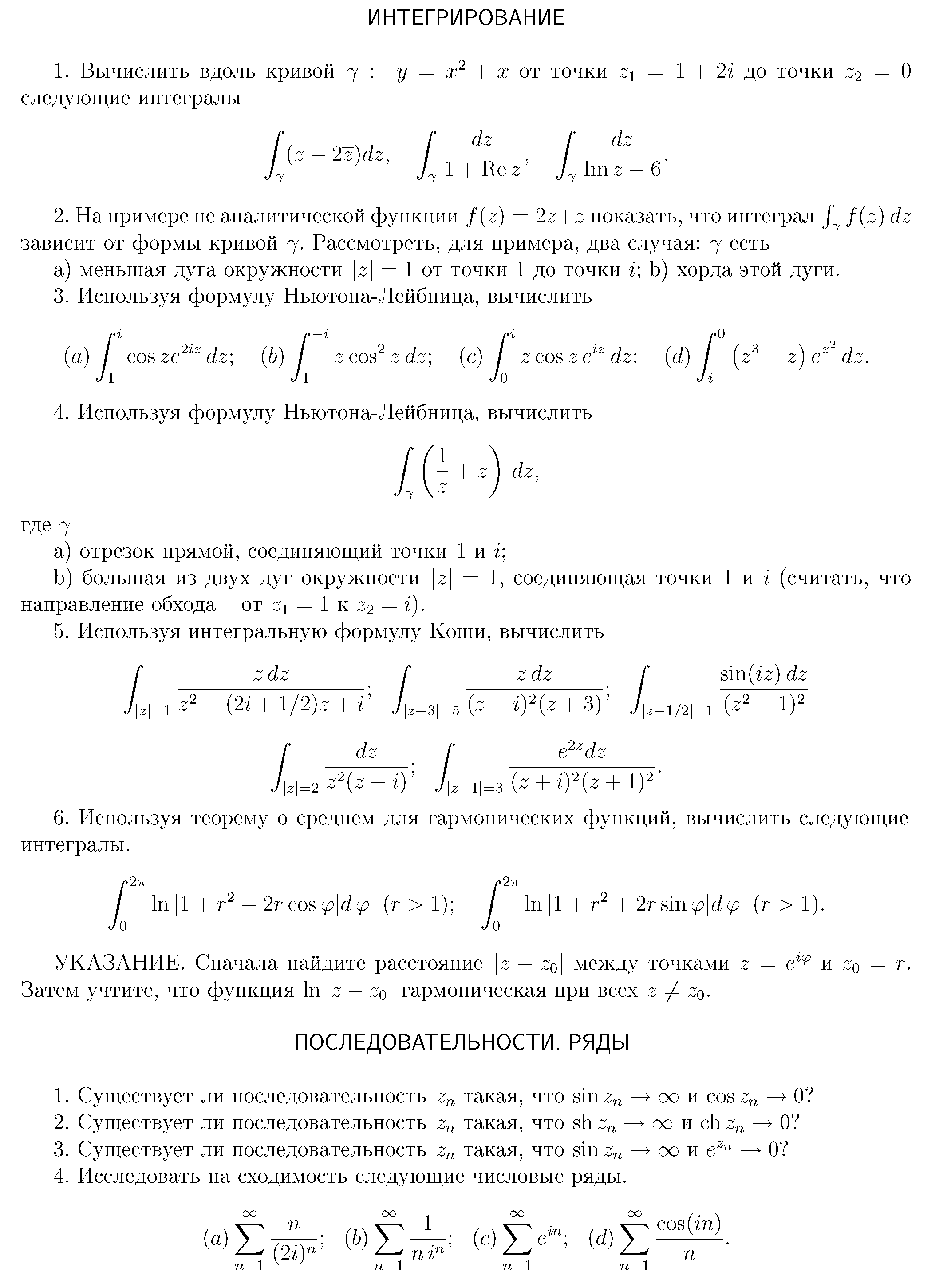 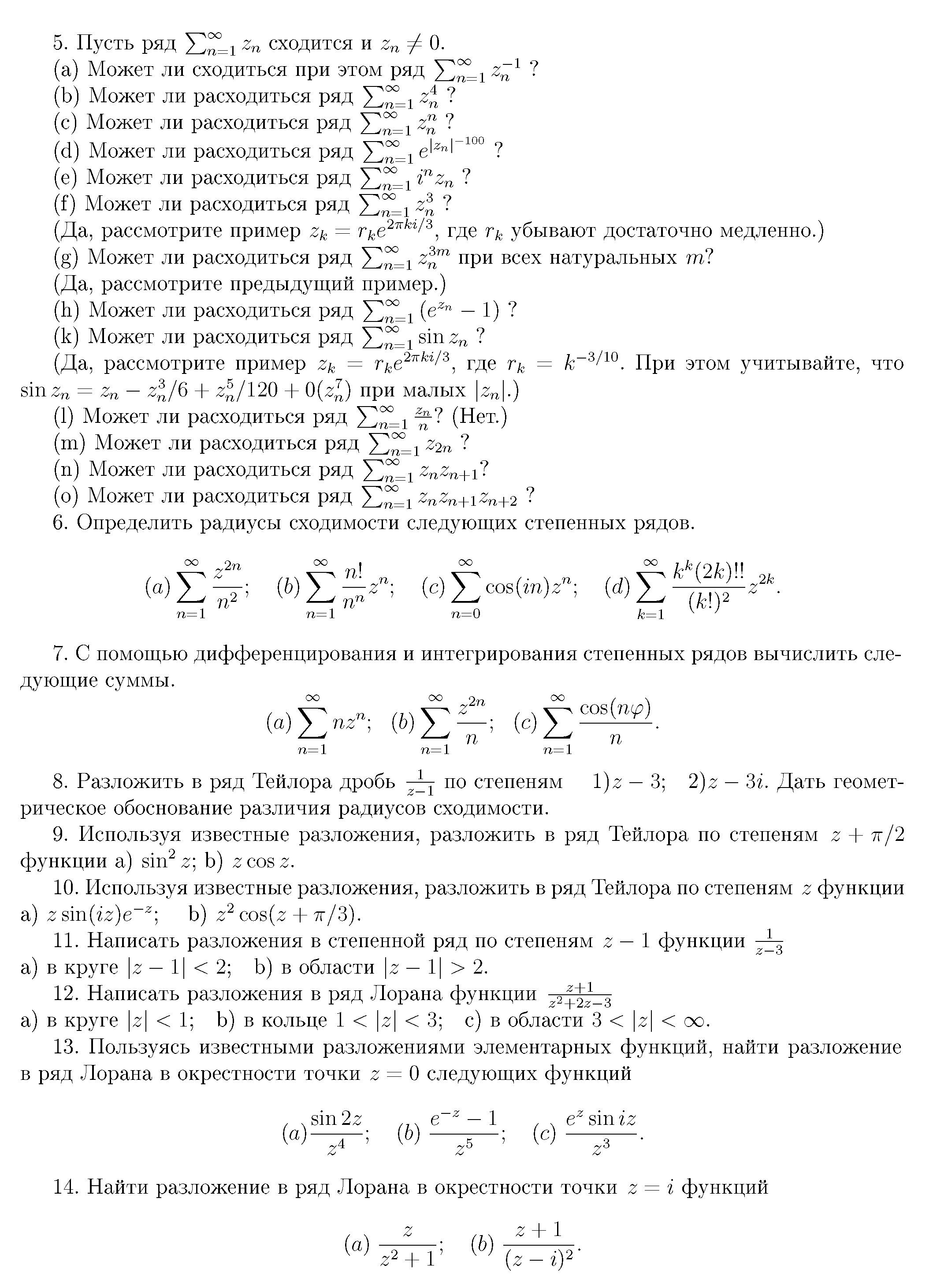 F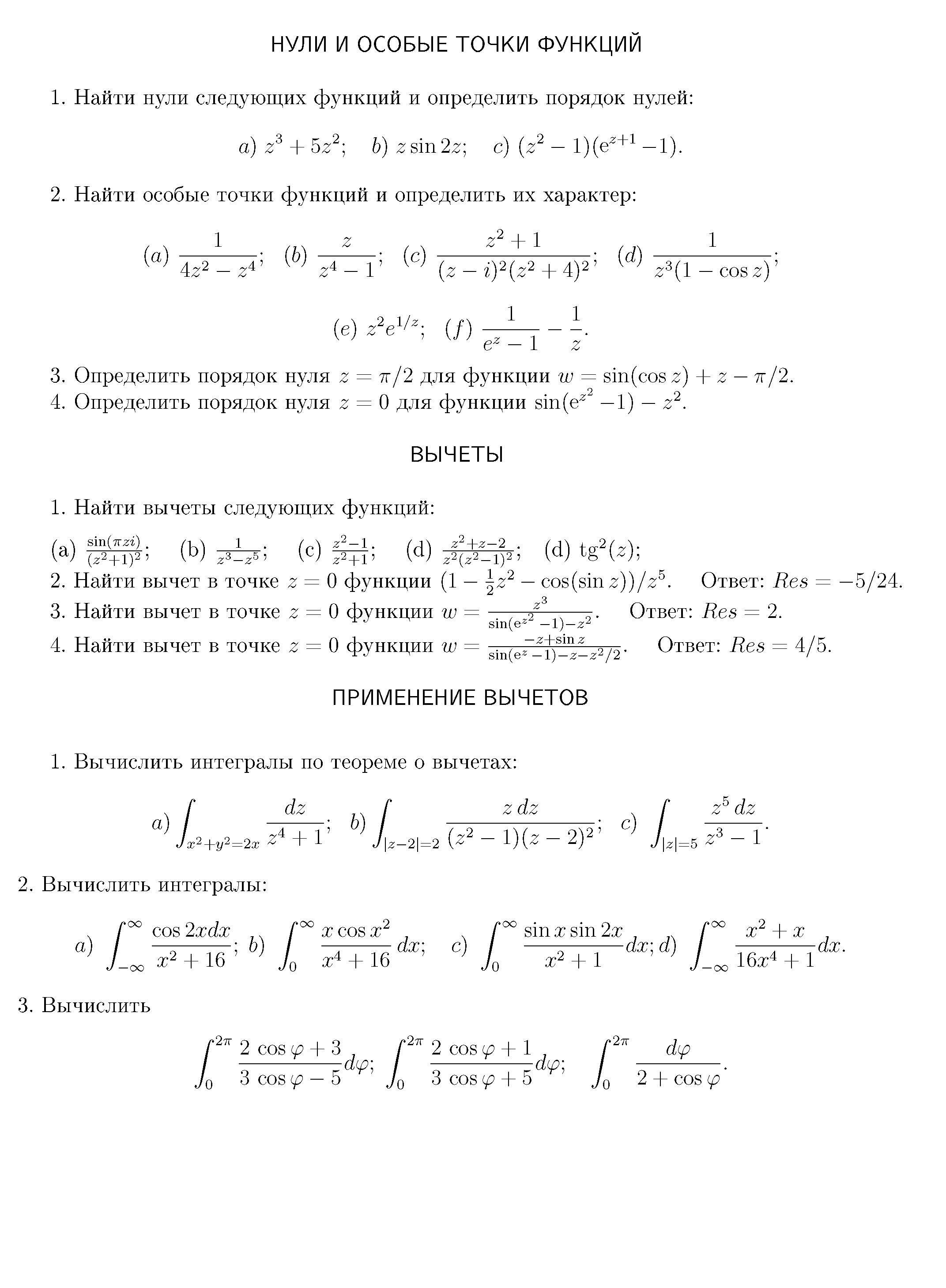                    Методическая литература (содержится в библиотеке ВлГУ)1.Л.А. Кузнецов Сборник задач по высшей математике (ТР) Учебное пособие 3-е изд. испр.- СПб.: Издательство « Лань» 2005, 175с.2.В.И. Данченко, Д.Я.Данченко, С.А.голопуз Индивидуальные задания по теории функций комплексного переменного: Практикум, Владим. гос. ун-т., 2001, 43 с.3.Еропкина Т.А. Теория функций комплексного переменного. Операционное исчисление, Типовые расчеты,  Владим. гос. ун-т., 2002, 68 с.3. В.П.Собакин, О.И.Трубина, Е.В. Филинова Числовые и функциональные ряды, практикум Владим. гос. ун-т., 2003, 56 с.